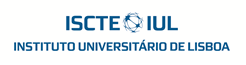 ORDER NUMBER 41/2019 OF THE RECTORY OF ISCTE-IULCriteria for Selection and Seriation of Applicants pursuant to theInternational Student Statute 2019/2020Integrated Undergraduate and Master's CoursesIn accordance with the explicit goals to increase the contingent of international students, we propose endorsing the following harmonised criteria, common to all integrated undergraduate and master's courses at ISCTE-IUL.Applicants wishing to enrol in Integrated Undergraduate / Master's courses at ISCTE-Instituto Universitário de Lisboa pursuant to the International Student Statute, should be seriated according to the weighted average (from 0 to 20) obtained based on the following criteria:The final average grade (scale of 0 to 20) achieved in secondary education contributes 60% to the final access grade;The final average grade (scale of 0 to 20) achieved in the core subjects in secondary education contributes 40% to the final access grade (considered the best solution for the student).In order to apply, the applicants should provide evidence of having completed secondary education, as well as all the grades and/or averages referred to in the previous subparagraphs. In all cases the scale in which each grade was attributed must be clarified, indicating the minimum and maximum points in question.Only applicants whose weighted average obtained based on the criteria specified in subparagraphs a) and b) are equal to or above 10 points (scale of 0 to 20) will be accepted.Applicants not accepted due to inexistence of vacancies are classified as alternates and can be called by order of seriation, in the event of withdrawal of accepted candidates.The need to strengthen certain skills in order to attend the course may be detected among the accepted applicants, in which case it will be suggested that they take curricular units of Transversal Skills for this purpose.Lisbon, 22 February 2019Maria de Lurdes RodriguesThe Rector of ISCTE-IUL